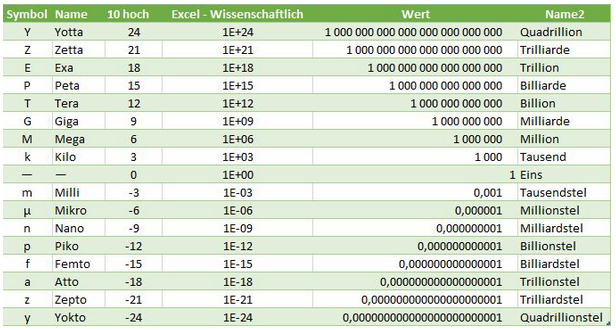 Ordne die Größe (in Meter) folgender Dinge in obige Tabelle richtig ein (zwischen 2 Größenordnungen) und schreibe die ungefähre Größe dazu.Zum Beispiel:Mensch, 1,8 Meter, Einordnung bei EinsWasserstoffatom Durchmesser 100 Picometer, Einordnung bei Pico, BillionstelSonne 1 000 000 000 m, 1 Giga m, MilliardeGröße eines Elektrons, Protons, Chromosom, DNA, Bleiatom, Wasserstoffatom, Freiheitsstatue, Höchstes Gebäude der Welt, Mount Everest, Durchmesser der Erde, Abstand Erde Sonne, Entfernung des nächsten Sterns, ein Lichtjahr, Durchmesser der Milchstraße,...Größen - Vorlage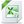 Wähle ein Objekt aus dem Film aus und finde dazu interessante Zahlen. Überlege Berechnungen dazu und führe diese aus. Stelle dein Objekt und die Berechnungen in einer Präsentation dar.Beispiel Planet Erde: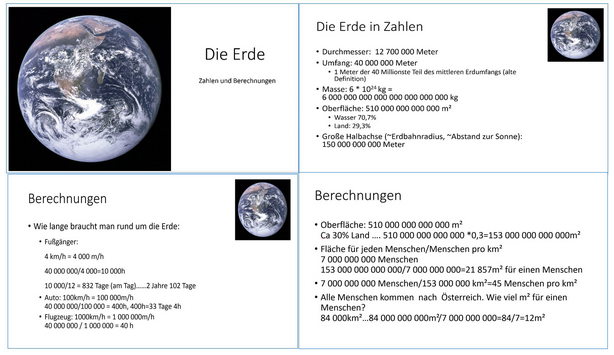 Macht aus euren Berechnungen eine Millionenshow mit LearningApp.